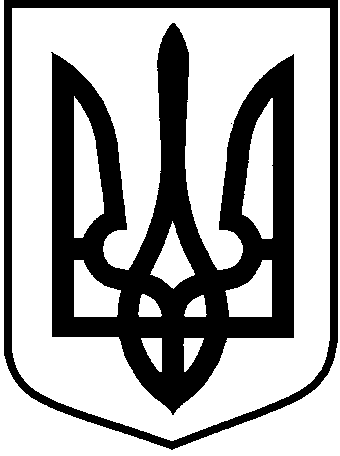 ЛОЦКИНСЬКА  сільська  радаБаштанського району Миколаївської областіРОЗПОРЯДЖЕННЯсільського голови     Керуючись ст. 34 Закону України «Про місцеве самоврядування в Україні», статтею 13 Закону України «Про охорону праці», пункту 4.3.8 Положення про розробку інструкцій з охорони праці від 29.01.1998 року № 9,  з метою організації та забезпечення охорони праці, вважаю за необхідне:1.ВНЕСТИ до розпорядження сільського голови  від 01 лютого 2018р. № 7-р «Про  затвердження положень, інструкцій  по   охоронні  праці» такі зміни, а саме пункт 3 склад  постійно-діючої комісії Лоцкинської сільської ради   по перевірці знань з питань охорони праці затвердити в новій редакції.  (додається.)Сільський голова 						Л.М. Кузьміна                                                                     ЗАТВЕРДЖЕНО	                  Розпорядженням сільського голови	                   від  18 липня  2019  року  № 37-р               СКЛАДпостійно-діючої комісії Лоцкинської сільської ради                                   по перевірці знань з питань охорони праціСекретар  сільської  ради	      Кузьменко Н.Г.18 липня  2019  рокус.  Лоцкине№  37 - рПро   внесення   змін   до    розпорядження сільського голови  від 01 лютого 2018р. № 7-р «Про  затвердження   положень,  інструкцій                по   охоронні  праці»КУЗЬМІНАЛюбов Михайлівна –сільський голова, голова комісії                           Члени комісії:                           Члени комісії:                           Члени комісії:КУЗЬМЕНКОНіно Гівієвна–секретар сільської ради ;РОМАНИШИНА Раїса Миколаївна– інспектор сільської ради.